ПРОЕКТ                                                              УКРАЇНАКАЛУСЬКА МІСЬКА РАДАВИКОНАВЧИЙ КОМІТЕТ      РІШЕННЯ __________  №  ___________           Про одноразові            грошові допомоги             Керуючись ст.34 Закону України “Про місцеве самоврядування в Україні”, рішенням Калуської міської ради  від 29.09.2022 № 1598 «Про Програму соціального захисту на 2023-2025 роки» (із змінами) (тридцять третя сесія восьмого демократичного скликання), рішенням виконавчого комітету Калуської міської ради  від 27.09.2022 № 205 «Про Порядок надання одноразових  грошових допомог»,  розглянувши заяви громадян, матеріали перевірок їх матеріально-побутових умов проживання,  беручи до уваги протокол засідання комісії з надання рекомендацій щодо розмірів одноразових грошових допомог мешканцям територіальної громади від 15.03.2023 №3, виконавчий комітет міської ради   ВИРІШИВ:        1.  Виділити одноразові грошові допомоги громадянам  згідно з додатком 1.        2.  Відмовити в наданні одноразової грошової допомоги громадянам  згідно з додатком 2.	        3.   Фінансовому управлінню міської ради (Леся Поташник) перерахувати      кошти в  сумі 156 702 грн 20 коп (сто п’ятдесят шість тисяч  сімсот дві    грн 20 коп) на рахунок управління соціального захисту населення Калуської міської ради (Любов  Федоришин), в тому числі 156 146 грн 00 коп  (сто п’ятдесят шість   тисяч  сто сорок шість   грн 00 коп )  для виплати допомог та 556 грн 20 коп (п’ятсот п’ятдесят шість   грн 20 коп) на поштовий збір.        4.  Контроль за виконанням цього рішення покласти на першого заступника міського голови  Мирослава  Тихого.Міський голова                                                              Андрій  НАЙДА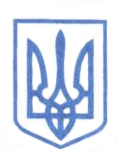 